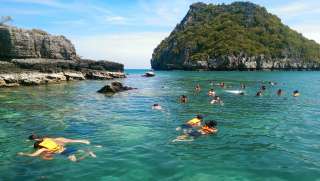 Prince per person in thai bahtPrice Include :Accommodations at hotel as above choices.Air-conditioned mini van transportations. Meals as indicated on the tinerary.Sight seeing as the itinerary including admission fee.(join seat in coach).English speaking local guide.Price doesn't include :Meals & any others than those mentioned in the program.Personal items & hotel incidental charges.Personal drinks at the meal times.Gratuities to the guide, driver or hotel's porter.KSM010SAMUI ISLAND & FULL MOON PARTYKSM010SAMUI ISLAND & FULL MOON PARTYDay 1 Samui Arrival

Arrival Samui island, transfer to your hotel. Free at leisure time.
Day 2 Around Samui island Tour 

Pick up from the hotel for half day around Samui tour.The first stop at Chaweng view point the panorama view of Chaweng beach and crystal blue sea. After that visit the strange rock formation called “HinTa HinYai” in Thai, or “Grand Pa and Grand Ma rocks” in English. Then visit Kunaram temple to see the Mummy Monk, and visit the natural waterfall at Namuang no.1, it’s impressive with a wild drop of 30 meters. After 15 minutes, We will depart to Nathon town for shopping.The last stop at the Big Buddha temple, seated on a hillock. Back to hotel For your leisure time.
Day 4 -5 Free Day for enjoy the beach 

Your free day for enjoy beach or optional tour also Full Moon Party at night (available only on Full Moon night, please recheck when booking)
Day 6 Samui Departure 

Transfer from hotel to airport for your next destination.StarsHotelTwinSingle5 STARSCentara Grand Beach Resort/ Tongsai Bay (No breakfast)31,50061,0004 STARSPavillion Resort / Chaba Cabana / Imperial Boat House18,90036,0003 STARSChaweng Beach / Fair House Beach Resort/Amanda12,90024,5002 STARSPark Resort / Laguna Resort / Nova Resort8,90016,500